 วัตถุประสงค์เพิ่มพูนความรู้  ทักษะในการแลกเปลี่ยนเรียนรู้  ประสบการณ์งานห้องผ่าตัดพัฒนางานให้มีมาตรฐานในการดูแลผู้ป่วยอย่างมีประสิทธิภาพสร้างเครือข่ายในการดูแลผู้ป่วยอย่างต่อเนื่อง กลุ่มเป้าหมาย  พยาบาลห้องผ่าตัดและบุคลากรทางการแพทย์  จำนวน 200 คน การลงทะเบียน ( ฟรีค่าลงทะเบียน )     คุณจิราภรณ์   บุญจันทร์     E-mail  :  kaejira20@gmail.com     เบอร์โทรศัพท์  088 – 9165494สอบถามรายละเอียดเพิ่มเติมได้ที่งานห้องผ่าตัดโรงพยาบาลกำแพงเพชรเบอร์โทรศัพท์  081-3792863 ( ในเวลาราชการ )คุณเนาวรัตน์  กิตติพัฒนบวรเบอร์โทรศัพท์  081-4721369การสำรองห้องพักกรุณาติดต่อสำรองที่พักโดยตรงได้ที่โรงแรมกรีนปาร์ค  เบอร์โทรศัพท์  055-716111โรงแรมชากังราว  เบอร์โทรศัพท์  055-714900โรงแรมนวรัตน์  เบอร์โทรศัพท์  055-711106วังยางรีสอร์ท  เบอร์โทรศัพท์  081-9720766เบอร์โทรศัพท์  055-768045** หมดเขตรับลงทะเบียนวันที่ 20 สิงหาคม 2558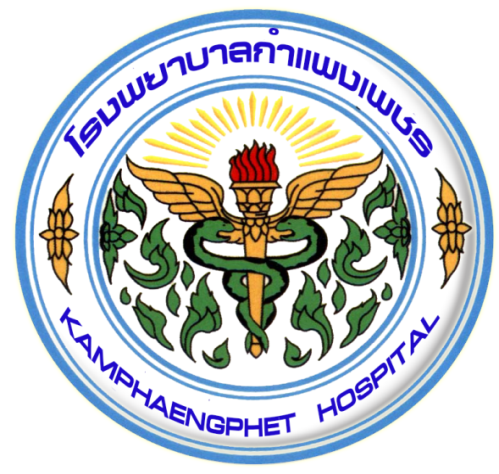 ขอเชิญผู้สนใจร่วมงานประชุมวิชาการบทบาทพยาบาลห้องผ่าตัดAwareness And Quality Controlวันที่  5  กันยายน  2558ณ  ห้องประชุมใหม่ ชั้น 4 อาคารผู้ป่วยนอก60 ปี  โรงพยาบาลกำแพงเพชร  จังหวัดกำแพงเพชร